PERSONAL INFORMATION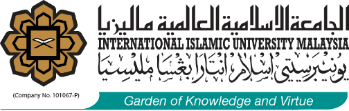 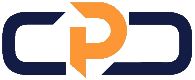 PROMISING ACADEMIC AWARDCHECKLISTPROMISING ACADEMIC AWARDCHECKLISTPROMISING ACADEMIC AWARDCHECKLISTBil.Item / DocumentItem / DocumentPlease Tick ()Please Tick ()Bil.Item / DocumentItem / DocumentNomineeSecretariatNominee DetailsNominee DetailsOne (1) Recent Passport Size Photo  (Hardcopy or in JPEG Version Uploaded Into The Form).One (1) Recent Passport Size Photo  (Hardcopy or in JPEG Version Uploaded Into The Form).Summary of Nominee Achievement (Not Exceeding 500 Words).Summary of Nominee Achievement (Not Exceeding 500 Words).Curriculum Vitae / Resume Based on the Format Provided.Curriculum Vitae / Resume Based on the Format Provided.Copy of Certificate for Every Award from  Professionals and Academic Bodies at the National or International Level.Copy of Certificate for Every Award from  Professionals and Academic Bodies at the National or International Level.Declaration by the NomineeDeclaration by the NomineeSignature & Official Stamp of Dean/Director or Appointed Representative to Perform His / Her Acting for the Validation.Signature & Official Stamp of Dean/Director or Appointed Representative to Perform His / Her Acting for the Validation.PROMISING ACADEMIC AWARDDETAILS OF NOMINEESNAME OF NOMINEENAME OF NOMINEENAME OF NOMINEE:Latest Passport PictureIDENTIFICATION(IC/PASSPORT)IDENTIFICATION(IC/PASSPORT)IDENTIFICATION(IC/PASSPORT):Latest Passport PictureSTAFF NO.STAFF NO.STAFF NO.:Latest Passport PictureQUALIFICATION QUALIFICATION QUALIFICATION :Latest Passport Picture(ACADEMIC AND / OR PROFESSIONAL)(ACADEMIC AND / OR PROFESSIONAL)(ACADEMIC AND / OR PROFESSIONAL)(ACADEMIC AND / OR PROFESSIONAL)(ACADEMIC AND / OR PROFESSIONAL)(ACADEMIC AND / OR PROFESSIONAL)(ACADEMIC AND / OR PROFESSIONAL)(ACADEMIC AND / OR PROFESSIONAL)(ACADEMIC AND / OR PROFESSIONAL)(ACADEMIC AND / OR PROFESSIONAL)(ACADEMIC AND / OR PROFESSIONAL)(ACADEMIC AND / OR PROFESSIONAL)(ACADEMIC AND / OR PROFESSIONAL)(ACADEMIC AND / OR PROFESSIONAL)(ACADEMIC AND / OR PROFESSIONAL)(ACADEMIC AND / OR PROFESSIONAL)(ACADEMIC AND / OR PROFESSIONAL)Latest Passport PictureTHE HIGHEST TITLE IN IIUMTHE HIGHEST TITLE IN IIUMTHE HIGHEST TITLE IN IIUMTHE HIGHEST TITLE IN IIUMTHE HIGHEST TITLE IN IIUMTHE HIGHEST TITLE IN IIUM::(ASST. PROF./ ASSOC. PROF.)(ASST. PROF./ ASSOC. PROF.)(ASST. PROF./ ASSOC. PROF.)(ASST. PROF./ ASSOC. PROF.)(ASST. PROF./ ASSOC. PROF.)(ASST. PROF./ ASSOC. PROF.)(ASST. PROF./ ASSOC. PROF.)(ASST. PROF./ ASSOC. PROF.)(ASST. PROF./ ASSOC. PROF.)(ASST. PROF./ ASSOC. PROF.)(ASST. PROF./ ASSOC. PROF.)(ASST. PROF./ ASSOC. PROF.)(ASST. PROF./ ASSOC. PROF.)(ASST. PROF./ ASSOC. PROF.)(ASST. PROF./ ASSOC. PROF.)(ASST. PROF./ ASSOC. PROF.)(ASST. PROF./ ASSOC. PROF.)(ASST. PROF./ ASSOC. PROF.)(ASST. PROF./ ASSOC. PROF.)PERIOD OF SERVICES AS ACADEMIC MEMBER IN IIUM:* At least 5 years cumulatively in academic careersPERIOD OF SERVICES AS ACADEMIC MEMBER IN IIUM:* At least 5 years cumulatively in academic careersPERIOD OF SERVICES AS ACADEMIC MEMBER IN IIUM:* At least 5 years cumulatively in academic careersPERIOD OF SERVICES AS ACADEMIC MEMBER IN IIUM:* At least 5 years cumulatively in academic careersPERIOD OF SERVICES AS ACADEMIC MEMBER IN IIUM:* At least 5 years cumulatively in academic careersPERIOD OF SERVICES AS ACADEMIC MEMBER IN IIUM:* At least 5 years cumulatively in academic careersPERIOD OF SERVICES AS ACADEMIC MEMBER IN IIUM:* At least 5 years cumulatively in academic careersPERIOD OF SERVICES AS ACADEMIC MEMBER IN IIUM:* At least 5 years cumulatively in academic careersPERIOD OF SERVICES AS ACADEMIC MEMBER IN IIUM:* At least 5 years cumulatively in academic careersPERIOD OF SERVICES AS ACADEMIC MEMBER IN IIUM:* At least 5 years cumulatively in academic careersPERIOD OF SERVICES AS ACADEMIC MEMBER IN IIUM:* At least 5 years cumulatively in academic careersPERIOD OF SERVICES AS ACADEMIC MEMBER IN IIUM:* At least 5 years cumulatively in academic careersPERIOD OF SERVICES AS ACADEMIC MEMBER IN IIUM:* At least 5 years cumulatively in academic careersPERIOD OF SERVICES AS ACADEMIC MEMBER IN IIUM:* At least 5 years cumulatively in academic careersPERIOD OF SERVICES AS ACADEMIC MEMBER IN IIUM:* At least 5 years cumulatively in academic careersYEARSAGE ON 1 JANUARY 2024:* Must be 40 years of age or belowAGE ON 1 JANUARY 2024:* Must be 40 years of age or belowAGE ON 1 JANUARY 2024:* Must be 40 years of age or belowAGE ON 1 JANUARY 2024:* Must be 40 years of age or belowAGE ON 1 JANUARY 2024:* Must be 40 years of age or belowAGE ON 1 JANUARY 2024:* Must be 40 years of age or belowAGE ON 1 JANUARY 2024:* Must be 40 years of age or belowAGE ON 1 JANUARY 2024:* Must be 40 years of age or belowAGE ON 1 JANUARY 2024:* Must be 40 years of age or belowAGE ON 1 JANUARY 2024:* Must be 40 years of age or belowAGE ON 1 JANUARY 2024:* Must be 40 years of age or belowAGE ON 1 JANUARY 2024:* Must be 40 years of age or belowAGE ON 1 JANUARY 2024:* Must be 40 years of age or belowAGE ON 1 JANUARY 2024:* Must be 40 years of age or belowAGE ON 1 JANUARY 2024:* Must be 40 years of age or belowYEARSDEPARTMENT (KCDI)DEPARTMENT (KCDI)DEPARTMENT (KCDI)DEPARTMENT (KCDI)DEPARTMENT (KCDI)::CURRENT ADDRESSCURRENT ADDRESSCURRENT ADDRESSCURRENT ADDRESSCURRENT ADDRESS::OFFICE NO.:EMAILEMAIL:MOBILE NO.:WEBSITE WEBSITE :3. ACHIEVEMENT OF NOMINEE (NOT EXCEEDING 500 WORDS)3. ACHIEVEMENT OF NOMINEE (NOT EXCEEDING 500 WORDS)3. ACHIEVEMENT OF NOMINEE (NOT EXCEEDING 500 WORDS)4. EDUCATION4. EDUCATION4. EDUCATION4. EDUCATION4. EDUCATION4. EDUCATION4. EDUCATION5. SCHOLARSHIP5. SCHOLARSHIP5. SCHOLARSHIP5. SCHOLARSHIP5. SCHOLARSHIP5. SCHOLARSHIP5. SCHOLARSHIP5. SCHOLARSHIP5. SCHOLARSHIP6. FELLOWSHIP     (e.g. British Council, Fulbright, JSPS, etc.)6. FELLOWSHIP     (e.g. British Council, Fulbright, JSPS, etc.)6. FELLOWSHIP     (e.g. British Council, Fulbright, JSPS, etc.)6. FELLOWSHIP     (e.g. British Council, Fulbright, JSPS, etc.)6. FELLOWSHIP     (e.g. British Council, Fulbright, JSPS, etc.)6. FELLOWSHIP     (e.g. British Council, Fulbright, JSPS, etc.)6. FELLOWSHIP     (e.g. British Council, Fulbright, JSPS, etc.)7. PROFESSIONAL EXPERIENCE7. PROFESSIONAL EXPERIENCE7. PROFESSIONAL EXPERIENCE7. PROFESSIONAL EXPERIENCE7. PROFESSIONAL EXPERIENCE7. PROFESSIONAL EXPERIENCE7. PROFESSIONAL EXPERIENCE     (Academic Administrator Position, Head of Researcher, Academic/ Research/ Publication       Reviewer/ Panellist, Fellow)     (Academic Administrator Position, Head of Researcher, Academic/ Research/ Publication       Reviewer/ Panellist, Fellow)     (Academic Administrator Position, Head of Researcher, Academic/ Research/ Publication       Reviewer/ Panellist, Fellow)     (Academic Administrator Position, Head of Researcher, Academic/ Research/ Publication       Reviewer/ Panellist, Fellow)     (Academic Administrator Position, Head of Researcher, Academic/ Research/ Publication       Reviewer/ Panellist, Fellow)     (Academic Administrator Position, Head of Researcher, Academic/ Research/ Publication       Reviewer/ Panellist, Fellow)     (Academic Administrator Position, Head of Researcher, Academic/ Research/ Publication       Reviewer/ Panellist, Fellow)8. PROFESSIONAL COMMITTEES AND NATIONAL / INTERNATIONAL COMMISSION BOARD      COMMITTEE/ MEMBERSHIP8. PROFESSIONAL COMMITTEES AND NATIONAL / INTERNATIONAL COMMISSION BOARD      COMMITTEE/ MEMBERSHIP8. PROFESSIONAL COMMITTEES AND NATIONAL / INTERNATIONAL COMMISSION BOARD      COMMITTEE/ MEMBERSHIP8. PROFESSIONAL COMMITTEES AND NATIONAL / INTERNATIONAL COMMISSION BOARD      COMMITTEE/ MEMBERSHIP8. PROFESSIONAL COMMITTEES AND NATIONAL / INTERNATIONAL COMMISSION BOARD      COMMITTEE/ MEMBERSHIP8. PROFESSIONAL COMMITTEES AND NATIONAL / INTERNATIONAL COMMISSION BOARD      COMMITTEE/ MEMBERSHIP8. PROFESSIONAL COMMITTEES AND NATIONAL / INTERNATIONAL COMMISSION BOARD      COMMITTEE/ MEMBERSHIP9. BOARD OF DIRECTOR/BOARD OF ADVISORY COMMITTEE/MEMBERSHIP     (e.g. Chairman of Advisory Board, World Bank)9. BOARD OF DIRECTOR/BOARD OF ADVISORY COMMITTEE/MEMBERSHIP     (e.g. Chairman of Advisory Board, World Bank)9. BOARD OF DIRECTOR/BOARD OF ADVISORY COMMITTEE/MEMBERSHIP     (e.g. Chairman of Advisory Board, World Bank)9. BOARD OF DIRECTOR/BOARD OF ADVISORY COMMITTEE/MEMBERSHIP     (e.g. Chairman of Advisory Board, World Bank)9. BOARD OF DIRECTOR/BOARD OF ADVISORY COMMITTEE/MEMBERSHIP     (e.g. Chairman of Advisory Board, World Bank)9. BOARD OF DIRECTOR/BOARD OF ADVISORY COMMITTEE/MEMBERSHIP     (e.g. Chairman of Advisory Board, World Bank)9. BOARD OF DIRECTOR/BOARD OF ADVISORY COMMITTEE/MEMBERSHIP     (e.g. Chairman of Advisory Board, World Bank)10. AWARDS/ RECOGNITION10. AWARDS/ RECOGNITION10. AWARDS/ RECOGNITION10. AWARDS/ RECOGNITION10. AWARDS/ RECOGNITION10. AWARDS/ RECOGNITION10. AWARDS/ RECOGNITIONThe award covers all four (4) criteria:The award covers all four (4) criteria:The award covers all four (4) criteria:The award covers all four (4) criteria:The award covers all four (4) criteria:The award covers all four (4) criteria:New Knowledge DiscoveryTeaching and LearningWealth Creation to the Nation Achieving university’s aspiration in knowledge generation which contribute to the nation and global’s wealth Contribution in upgrading the quality of life of the human kind. New Knowledge DiscoveryTeaching and LearningWealth Creation to the Nation Achieving university’s aspiration in knowledge generation which contribute to the nation and global’s wealth Contribution in upgrading the quality of life of the human kind. New Knowledge DiscoveryTeaching and LearningWealth Creation to the Nation Achieving university’s aspiration in knowledge generation which contribute to the nation and global’s wealth Contribution in upgrading the quality of life of the human kind. New Knowledge DiscoveryTeaching and LearningWealth Creation to the Nation Achieving university’s aspiration in knowledge generation which contribute to the nation and global’s wealth Contribution in upgrading the quality of life of the human kind. New Knowledge DiscoveryTeaching and LearningWealth Creation to the Nation Achieving university’s aspiration in knowledge generation which contribute to the nation and global’s wealth Contribution in upgrading the quality of life of the human kind. New Knowledge DiscoveryTeaching and LearningWealth Creation to the Nation Achieving university’s aspiration in knowledge generation which contribute to the nation and global’s wealth Contribution in upgrading the quality of life of the human kind. * Note: Each award / recognition must be attached by a copy of the document * Note: Each award / recognition must be attached by a copy of the document * Note: Each award / recognition must be attached by a copy of the document * Note: Each award / recognition must be attached by a copy of the document * Note: Each award / recognition must be attached by a copy of the document CONTRIBUTION  OF THE NOMINEE ( Summary on the impacts of the recognition/award and its future direction)CONTRIBUTION  OF THE NOMINEE ( Summary on the impacts of the recognition/award and its future direction)CONTRIBUTION  OF THE NOMINEE ( Summary on the impacts of the recognition/award and its future direction)CONTRIBUTION  OF THE NOMINEE ( Summary on the impacts of the recognition/award and its future direction)CONTRIBUTION  OF THE NOMINEE ( Summary on the impacts of the recognition/award and its future direction)CONTRIBUTION  OF THE NOMINEE ( Summary on the impacts of the recognition/award and its future direction)CONTRIBUTION  OF THE NOMINEE ( Summary on the impacts of the recognition/award and its future direction)HONORARY DEGREEHONORARY DEGREEHONORARY DEGREEHONORARY DEGREEHONORARY DEGREEHONORARY DEGREEHONORARY DEGREE* Note: Each award must be attached by a copy of the document as proof.* Note: Each award must be attached by a copy of the document as proof.* Note: Each award must be attached by a copy of the document as proof.* Note: Each award must be attached by a copy of the document as proof.* Note: Each award must be attached by a copy of the document as proof.PUBLICATION (Book, Book Chapter, Journal Article, Proceeding, Technical Report, News Article, Policy Paper, etc)PUBLICATION (Book, Book Chapter, Journal Article, Proceeding, Technical Report, News Article, Policy Paper, etc)PUBLICATION (Book, Book Chapter, Journal Article, Proceeding, Technical Report, News Article, Policy Paper, etc)PUBLICATION (Book, Book Chapter, Journal Article, Proceeding, Technical Report, News Article, Policy Paper, etc)PUBLICATION (Book, Book Chapter, Journal Article, Proceeding, Technical Report, News Article, Policy Paper, etc)PUBLICATION (Book, Book Chapter, Journal Article, Proceeding, Technical Report, News Article, Policy Paper, etc)PUBLICATION (Book, Book Chapter, Journal Article, Proceeding, Technical Report, News Article, Policy Paper, etc)RESEARCHRESEARCHRESEARCHRESEARCHRESEARCHRESEARCHRESEARCHINTELLECTUAL PROPERTYINTELLECTUAL PROPERTYINTELLECTUAL PROPERTYINTELLECTUAL PROPERTYINTELLECTUAL PROPERTYINTELLECTUAL PROPERTYINTELLECTUAL PROPERTY    (Patent / Copyright / Industrial Design / Staturi Declaration / Branding)    (Patent / Copyright / Industrial Design / Staturi Declaration / Branding)    (Patent / Copyright / Industrial Design / Staturi Declaration / Branding)    (Patent / Copyright / Industrial Design / Staturi Declaration / Branding)    (Patent / Copyright / Industrial Design / Staturi Declaration / Branding)    (Patent / Copyright / Industrial Design / Staturi Declaration / Branding)16. CONSULTANCY16. CONSULTANCY16. CONSULTANCY16. CONSULTANCY16. CONSULTANCY16. CONSULTANCY16. CONSULTANCY17. SUPERVISION17. SUPERVISION17. SUPERVISION17. SUPERVISION17. SUPERVISION17. SUPERVISION17. SUPERVISION18. ADDITIONAL INFORMATION18. ADDITIONAL INFORMATION18. ADDITIONAL INFORMATION18. ADDITIONAL INFORMATION18. ADDITIONAL INFORMATION18. ADDITIONAL INFORMATION18. ADDITIONAL INFORMATIONDECLARATION BY THE NOMINEEDECLARATION BY THE NOMINEEDECLARATION BY THE NOMINEEDECLARATION BY THE NOMINEEDECLARATION BY THE NOMINEEDECLARATION BY THE NOMINEEDECLARATION BY THE NOMINEEDECLARATION BY THE NOMINEEDECLARATION BY THE NOMINEEDECLARATION BY THE NOMINEEDECLARATION BY THE NOMINEEI acknowledge that all the information provided is true.I acknowledge that all the information provided is true.I acknowledge that all the information provided is true.I acknowledge that all the information provided is true.I acknowledge that all the information provided is true.I acknowledge that all the information provided is true.I acknowledge that all the information provided is true.I acknowledge that all the information provided is true.I acknowledge that all the information provided is true.I acknowledge that all the information provided is true.I acknowledge that all the information provided is true.........................................................................................................................................................................................................................................................................................................Date:........................................Date:........................................SignatureSignatureSignatureSignatureSignatureSignatureVERIFICATION OF APPLICATION:VERIFICATION OF APPLICATION:VERIFICATION OF APPLICATION:VERIFICATION OF APPLICATION:VERIFICATION OF APPLICATION:VERIFICATION OF APPLICATION:VERIFICATION OF APPLICATION:VERIFICATION OF APPLICATION:VERIFICATION OF APPLICATION:VERIFICATION OF APPLICATION:VERIFICATION OF APPLICATION:Part A: Validation of Nomination By Kulliyyah / Centre  / InstitutePart A: Validation of Nomination By Kulliyyah / Centre  / InstitutePart A: Validation of Nomination By Kulliyyah / Centre  / InstitutePart A: Validation of Nomination By Kulliyyah / Centre  / InstitutePart A: Validation of Nomination By Kulliyyah / Centre  / InstitutePart A: Validation of Nomination By Kulliyyah / Centre  / InstitutePart A: Validation of Nomination By Kulliyyah / Centre  / InstitutePart A: Validation of Nomination By Kulliyyah / Centre  / InstitutePart A: Validation of Nomination By Kulliyyah / Centre  / InstitutePart A: Validation of Nomination By Kulliyyah / Centre  / InstitutePart A: Validation of Nomination By Kulliyyah / Centre  / InstituteI hereby nominate this lecturer for the above category of award based on his/her outstanding achievement .I hereby nominate this lecturer for the above category of award based on his/her outstanding achievement .Official StampOfficial StampOfficial StampOfficial StampOfficial StampOfficial StampSignature of Dean / DirectorName:Signature of Dean / DirectorName:Signature of Dean / DirectorName:Signature of Dean / DirectorName:Signature of Dean / DirectorName:Signature of Dean / DirectorName:Date:Date:Date:Signature of Dean / DirectorName:Signature of Dean / DirectorName:Part B: Validation of Nomination by Centre for Professional DevelopmentPart B: Validation of Nomination by Centre for Professional DevelopmentPart B: Validation of Nomination by Centre for Professional DevelopmentPart B: Validation of Nomination by Centre for Professional DevelopmentPart B: Validation of Nomination by Centre for Professional DevelopmentPart B: Validation of Nomination by Centre for Professional DevelopmentPart B: Validation of Nomination by Centre for Professional DevelopmentPart B: Validation of Nomination by Centre for Professional DevelopmentPart B: Validation of Nomination by Centre for Professional DevelopmentPart B: Validation of Nomination by Centre for Professional DevelopmentPart B: Validation of Nomination by Centre for Professional DevelopmentI acknowledge receipt this nomination for the above category of award based on his/her outstanding achievement in the category.I acknowledge receipt this nomination for the above category of award based on his/her outstanding achievement in the category.Official StampOfficial StampOfficial StampOfficial StampOfficial StampOfficial StampI acknowledge receipt this nomination for the above category of award based on his/her outstanding achievement in the category.I acknowledge receipt this nomination for the above category of award based on his/her outstanding achievement in the category.Signature of DirectorCentre for Professional DevelopmentSignature of DirectorCentre for Professional DevelopmentSignature of DirectorCentre for Professional DevelopmentSignature of DirectorCentre for Professional DevelopmentDate:Date:Date:For submission – All document should be uploaded and please provide the sharing link below:____________________________________________________________You are reminded to grant the access of the folders and kindly notify us by sending an email to admin_ctl@iium.edu.my .Submission deadline: 30th April 2024, by 5:00 p.m.The application must get verifcation from KCDI. The secretariat reserve the right to reject incomplete application.Submission later than the deadline will not be accepted.For submission – All document should be uploaded and please provide the sharing link below:____________________________________________________________You are reminded to grant the access of the folders and kindly notify us by sending an email to admin_ctl@iium.edu.my .Submission deadline: 30th April 2024, by 5:00 p.m.The application must get verifcation from KCDI. The secretariat reserve the right to reject incomplete application.Submission later than the deadline will not be accepted.For submission – All document should be uploaded and please provide the sharing link below:____________________________________________________________You are reminded to grant the access of the folders and kindly notify us by sending an email to admin_ctl@iium.edu.my .Submission deadline: 30th April 2024, by 5:00 p.m.The application must get verifcation from KCDI. The secretariat reserve the right to reject incomplete application.Submission later than the deadline will not be accepted.For submission – All document should be uploaded and please provide the sharing link below:____________________________________________________________You are reminded to grant the access of the folders and kindly notify us by sending an email to admin_ctl@iium.edu.my .Submission deadline: 30th April 2024, by 5:00 p.m.The application must get verifcation from KCDI. The secretariat reserve the right to reject incomplete application.Submission later than the deadline will not be accepted.For submission – All document should be uploaded and please provide the sharing link below:____________________________________________________________You are reminded to grant the access of the folders and kindly notify us by sending an email to admin_ctl@iium.edu.my .Submission deadline: 30th April 2024, by 5:00 p.m.The application must get verifcation from KCDI. The secretariat reserve the right to reject incomplete application.Submission later than the deadline will not be accepted.For submission – All document should be uploaded and please provide the sharing link below:____________________________________________________________You are reminded to grant the access of the folders and kindly notify us by sending an email to admin_ctl@iium.edu.my .Submission deadline: 30th April 2024, by 5:00 p.m.The application must get verifcation from KCDI. The secretariat reserve the right to reject incomplete application.Submission later than the deadline will not be accepted.For submission – All document should be uploaded and please provide the sharing link below:____________________________________________________________You are reminded to grant the access of the folders and kindly notify us by sending an email to admin_ctl@iium.edu.my .Submission deadline: 30th April 2024, by 5:00 p.m.The application must get verifcation from KCDI. The secretariat reserve the right to reject incomplete application.Submission later than the deadline will not be accepted.For submission – All document should be uploaded and please provide the sharing link below:____________________________________________________________You are reminded to grant the access of the folders and kindly notify us by sending an email to admin_ctl@iium.edu.my .Submission deadline: 30th April 2024, by 5:00 p.m.The application must get verifcation from KCDI. The secretariat reserve the right to reject incomplete application.Submission later than the deadline will not be accepted.For submission – All document should be uploaded and please provide the sharing link below:____________________________________________________________You are reminded to grant the access of the folders and kindly notify us by sending an email to admin_ctl@iium.edu.my .Submission deadline: 30th April 2024, by 5:00 p.m.The application must get verifcation from KCDI. The secretariat reserve the right to reject incomplete application.Submission later than the deadline will not be accepted.For submission – All document should be uploaded and please provide the sharing link below:____________________________________________________________You are reminded to grant the access of the folders and kindly notify us by sending an email to admin_ctl@iium.edu.my .Submission deadline: 30th April 2024, by 5:00 p.m.The application must get verifcation from KCDI. The secretariat reserve the right to reject incomplete application.Submission later than the deadline will not be accepted.For submission – All document should be uploaded and please provide the sharing link below:____________________________________________________________You are reminded to grant the access of the folders and kindly notify us by sending an email to admin_ctl@iium.edu.my .Submission deadline: 30th April 2024, by 5:00 p.m.The application must get verifcation from KCDI. The secretariat reserve the right to reject incomplete application.Submission later than the deadline will not be accepted.